Testbankto accompanyManagement accounting3rd editionbyEldenburg et al.Prepared by Claire BeattieUniversity of Southern Queensland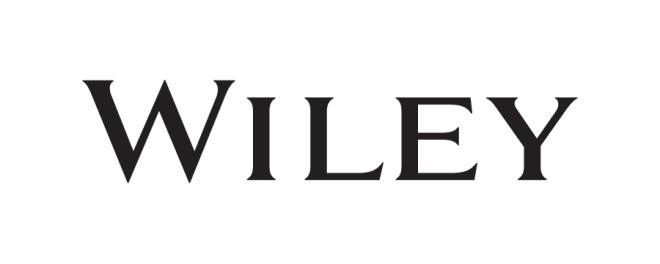 © John Wiley & Sons Australia, Ltd 2017Chapter 1: The role of accounting information in management decision makingTrue/False questions1. A vision statement is a theoretical description of what an organisation should become.*a. Trueb. FalseLO 12. An organisational vision is a short term plan for maximizing financial results. a. True*b. FalseLO 13. Most organisations have one stakeholder.  a. True*b. False LO 14. Organisational core competencies unrelated to the organizational vision.a. True*b. FalseLO 15. Organisational strategies are the same as operating plans.a. True*b. FalseLO 16. The starting point for managerial decisions is monitoring actual operations.a. True*b. FalseLO 17. Desirable employee behaviour can be motivated by trying employee performance evaluation and pay to long term or short term results.*a. Trueb. FalseLO 18. Organisational information systems only collect accounting information.a. True*b. FalseLO 29. Cost accounting information is used for both management accounting and financial accounting activities.*a. Trueb. FalseLO 210. Management accounting is the process of gathering, summarizing and reporting financial and non-financial information used internally to make decisions.*a. Trueb. FalseLO 211. Intellectual capital is a type of financial resource that is captured by the organisation’s information system.a. True*b. FalseLO 212. It is easy to differentiate between internal and external reports.  a. True*b. FalseLO 213. The design of the management accounting system structure is influenced by both external and internal factors. *a. Trueb. FalseLO 214. Technological advances have allowed management accountants to develop previously infeasible cost and management accounting systems.  *a. Trueb. FalseLO 215. GAAP stands for Generally Agreed Accounting Practicesa. True*b. FalseLO 216. Only large established organisations require a management accounting function.a. True*b. FalseLO 217. Relevant information helps decision makers evaluate and choose between alternative courses of action.*a. Trueb. FalseLO 218. Relevant information relates to events that happened in the past and is therefore quantifiable and accurate.  a. True*b. FalseLO 219. Higher quality information is more certain, complete, relevant, timely and valuable.*a. Trueb. FalseLO 320. The use of sophisticated information systems means that uncertainty is eliminated.a. True*b. FalseLO 321. Opportunity costs are the benefits forgone when we choose one alternative over the next best alternative.*a. Trueb. FalseLO 322. Cost-benefit analysis means that all decisions will provide a financial benefit to the organisation.a. True*b. FalseLO 323. Tuition fees are an opportunity cost of earning a university degree.a. True*b. False LO 324. High quality information will generally have fewer uncertainties if it is based on viable assumptions.*a. Trueb. FalseLO 325. Michael Porter was the first person to apply the generic value chain to the wine industry.   a. True*b. FalseLO 426. The value chain represents the key activities engaged in by an organisation or industry.*a. Trueb. FalseLO 427. The central feature of the value chain is its focus on activities and processes rather than functions or departments.*a. Trueb. FalseLO 428. A value chain framework ignores customers and suppliers as it requires the organisation to focus on its internal processes.a. True*b. FalseLO 429. Value chain analysis can be used in conjunction with other management accounting developments such as Activity Based Costing and strategic cost management.*a. Trueb. FalseLO 430. Value chain analysis can be used to inform decision such as outsourcing and strategic alliances.  *a. Trueb. False LO 432. Supply chain analysis is incompatible with value chain analysis as supply chain is only concerned with external suppliers.a. True*b. False LO 433. Research and development would be considered a downstream activity in value chain analysis.  a. True*b. FalseLO 434. Non-value added activities are unnecessary and wasteful activities that can never be eliminated.  a. True*b. FalseLO 435. Customers are prepared to pay for value added activities.*a. Trueb. False LO 436. Cost object is anything that costs are measured for.*a. Trueb. False LO 437. The manufacturing division of an oil refinery is an example of a cost object.  *a. Trueb. False LO 438. Cost objects are the same as cost drivers.a. True*b. FalseLO 439. The inputs or activities that cause total costs to increase or decrease are cost drivers.*a. Trueb. False LO 440. One way of classifying cost drivers is as structural or equivalent.a. True*b. FalseLO 441. Structural costs drivers relate to the underlying economic structure of the organisational.*a. Trueb. False LO 442. Total quality management is an example of a structural cost driver.a. True*b. FalseLO 443. Organisations that are highly decentralized typically have multiple business units and divisions overseen directly by the CEO.a. True*b. False LO 4Multiple-choice questions44. Which of the following influences organisational strategies?a.	Tax ratesb.	Financial statement results*c.	Organisational visiond.	Number of employees	LO 145. Which of the following statements regarding organisational vision is false?*a.	Organisational vision is the same as operating plansb.	Organisational vision is one tool for expressing an organisation’s main purposec.	Organisational vision should be communicated to all employeesd.	Managers sometimes divide the organisational vision into one or more written statements	LO 146. An organisational vision is sometimes broken down into:I	Mission statementII	Core values statementIII	Code of conductIV Statement of Stakeholdersa.	I onlyb.	I and II only*c.	I, II, and IIId.	I, II and IV only	LO 147. Organisational core competencies can include:a.	A mission statementb.	Favourable economic conditions in the external environmentc.	A code of conduct*d.	An innovative product design	LO 148. How are organisational strategies related to core competencies?a.	Competencies are the tactics managers use to take advantage of strategiesb.	Broad based organisational strategies are the same as the core competencies.*c.	Strategies help managers exploit competenciesd.	Strategies and competencies are actually two ways of expressing the same idea	LO 149. Organisational strategies are: *a.	A key influence on the structure of the organisational information systemb.	Secondary to operating plansc.	Reconsidered quarterlyd.	Unrelated to long term goals	LO 150. Which of the following is an element of an operating plan? a.	Developing an organisational missionb.	Preparing financial statementsc.	Defining core values*d.	Outlining specific performance objectives	LO 151. Types of decisions that managers make include all of the following except:a. Choosing which products to sell.b. Designing performance evaluation systems*c. Setting tax ratesd. Hiring employeesLO 152. The term cost accounting is: *a.	The precursor to management accountingb.	Commonly used to refer to financial accounting.c.	Encompasses both financial and management reportingd.	The same as budgeting	LO 253. An example of cost accounting information that is used in financial accounting is:a. staff absentee ratesb. quality assurance processes*c. valuation of ending inventoryd. machine break down hoursLO 254. Which of the following is a type of internal report produced by an organisation’s information system?a.	News release*b.	Analysis of potential acquisitionc.	Credit reportd.	Tax return	LO 255. Which of the following is true:*a.	Internal reports present information for use within an organisationb.	Internal reports present information predominantly for use outside an organisation. c.	Internal reports are always for one time use onlyd.	Internal reports are also used for reporting to government	LO 256. Which of the following is the best example of an internal report that might come from an organisation’s information system?a.	Environmental Protection Agency regulatory report*b.	Cash flow planc.	Income tax returnsd.	Credit rating agency report	LO 257. Financial statements are:a.	Internal reports produced from an organisation’s information systemb.	Never used for internal decision makingc.	Only true when they are audited*d.	Necessary to meet external reporting requirements	LO 258. Information gathered outside the organisation includes:*a.	Customer preferencesb.	Product design specificationsc.	Product mix plansd.	Number of employees hired	LO 259. The following are all stages found in a management accounting system except for:a.	Processingb.	Output*c.	Outcomed.	Input	LO 260. Influences on the nature of the management accounting system include all of the following except:a. organisational structure*b. geographical locationc. organisational culture and visiond. types of decisions managers are confronted with	LO 261. The routine measuring, monitoring and feedback processes to managers relating to operations is:*a. part of the management accounting system’s roleb. not required in organisations with only one productc. required for long term strategic decision makingd. an organisational core competency	LO 262. Cost accounting practices has been influenced by all of the following except:	a. Increased competition	b. Technological innovation	c. Changing organisational environments	*d. Conformance to GAAP	LO 263. Start up internet companies have no need for a management accounting function because:	*a. Even start up internet companies’ need management accounting.	b. They have innovative profit offerings.	c. Their financial structure is uniform.	d. They have no physical product.	LO 264. Relevant information:	a. Does not vary with the decision taken.	b. Is only useful if there are only two alternative courses of action	c. Considers past costs.	*d. Is always dependent on the decision and other factors.	LO 265. Identify the irrelevant information in the following scenario:Eve is choosing between two part time jobs.  Job A offers a high hourly wage but is located out of town and she will have to pay for public transport to get there.  Job B is based locally and Eve can walk from home.  The second job pays a lower hourly rate but there is more opportunity to pick up extra hours.  The first job has a set number of hours.  Last month Eve purchased a monthly gym pass for $80 for a gym located near Job B.	a. Hourly pay rates.b. Number or working hours.*c. Cost of the gym pass.d. Public transport cost.	LO 266. Higher quality decisions result from:a.	Higher quality informationb.	Higher quality reportsc.	Higher quality decision making processes*d.  All of the above	LO 367. Which of the following are NOT associated with higher quality decisions:a.	Timely informationb.	Unbiased decision making processes*c.	Ignoring uncertaintiesd.	Available and understandable reports	LO 368. Opportunity costs can be defined as:*a.	The benefit foregone by choosing one alternative over anotherb.	The cost of collecting information for decision making purposes. c.	The costs incurred when the wrong decision is maded.	All of the above	LO 369. Cost benefit analysis is only necessary when:There are opportunity costs to considerb.	There are more than two courses of actionc.	When the decision concerns the reliability of product cost data*d.	None of the above.	LO 370. Uncertainty may hinder a manager’s ability to:I Adequately define a problemII Identify all potential solution optionsIII Predict the outcome of various solution optionsa.	I and III onlyb.	II and III onlyc.	II only *d.	I, II, and III	LO 371. Managers can make higher-quality decisions by relying on all of the following except:a.	More complete information*b.	Irrelevant information c.	Better decision-making processesd.	Information having less uncertainty	LO 372. Which of the following adjectives describes higher quality information?I CompleteII Costly to developIII Relevanta.	I and II onlyb.	II and III onlyc.	I, II, and III *d.	I and III only	LO 373. Higher quality reports are more:I RelevantII UnderstandableIII Availablea.	I and II onlyb.	I and III onlyc.	II and III only*d.	I, II, and III	LO 374. The process of making higher quality business decisions requires each of the following except:a.	Distinguishing between relevant and irrelevant informationb.	Recognising and evaluating assumptionsc.	Relying on gut instinct to make decisions more quickly *d.	Considering organisational values and core competencies	LO 375. Irrelevant information may be:I Useful in decision makingII Internally-generatedIII Accuratea.	I onlyb.	I and II only*c.	II and III onlyd.	None of the above	LO 276. Whether a given type of information is relevant or irrelevant depends on:a.	Whether it is expressed in financial termsb.	Its objectivity*c.	Its relation to the decision to be madeIts accuracy 	LO 277. In a decision to lease premises or to build office space in Brisbane, which of the following is relevant? a.	The cost of office space for sale in Melbourne*b.	The costs associated with construction of the new office space.c.	The age of the employees currently working for the companyd.	The personal preferences of the decision maker	LO 278. Frank is considering transportation modes to a client’s office.  He can drive his own car, at an incremental cost of $0.75 per kilometre, or take a company car.  If he takes his own car, he can be reimbursed $0.55 per kilometre.  If Frank makes his decision strictly from his personal economic point of view, what is the relevant net cost associated with driving his own car?a.	$0.75*b.	$0.20c.	$0.55d.	$0.00	LO 279. A value chain is the sequence of business processes in which:a.	Costs are determined with activity-based principlesb.	All non-value-added activities are eliminated *c.	Value is added to a product or serviced.	Managers determine prices	LO 480. Value chains are most commonly viewed at the:	*a. organisational level	b. industry level	c. product level	d. management level	LO 481. An organisation’s value chain provides a framework for considering a range of management accounting issues such as:I Reinforcing initiatives such as activity based costingII Breaking down traditional representations of organisational activity.III Reflecting value chain relationships in terms of costIV Encourages a broader organisational viewa.	I and IIb.	I and IIIc.	II and IV*d.	I, II, III, and IV 	LO 482. Managers often break activities into four groups for value chain analysis.  Which of the following is not an activity category among those four groups?a.	Unnecessary activities that can be eliminated eventually b.	Necessary activities that could be changed to improve the processc.	Necessary activities that cannot be improved upon at this time*d.	Unnecessary activities that cannot be eliminated	LO 483. The supply chain: a.	Does not include inside suppliersb.	Does not include outside suppliers*c.  Is the flow of resources from initial supplier through to delivery to end customersd.	Is the flow of resources from initial supplier through to the final productLO 484. Which of these statements concerning the value chain is correct?a.	The value chain and the supply chain are different names for the same thingb.	The value chain essentially internalises an organisations’ thinking*c.	Enables the financial measurement of downstream and upstream activitiesd.	All of the statements are correct	LO 485. Cost objects are:a. always physical productsb. non value added activitiesc. the same as cost drivers*d. a thing or activity for which cost measurement is requiredLO 486. Inputs or activities that cause changes in the total cost of a cost object are:a. value added activities*b. cost driversc. quality costsd. unimportant in Activity Based CostingLO 487. The following are examples of executional cost drivers except for:a. capacity utilizationb. product configurationc. workforce involvement*d. experienceLO 488. In decentralised structures it is common for there to be:*a. separate business units or divisionsb. little organisational complexityc. direct reporting lines to the CEOd. all of the aboveLO 4Essay/Matching questions89. Consider the following activities, which could be undertaken by managers at Air New Zealand.  Indicate whether each item is most likely part of:  S - organisational strategiesP - operating plansA - actual operations or M - measuring, monitoring and motivating.  Each item has only one correct response.1. comparing actual revenues with budgeted revenues 2. developing processes for handling customer complaints 3. handling customer complaints 4. hosting an annual employee picnic 5. maintaining high quality customer service 6. negotiating contracts with the flight attendant union over the next six months 7. opening a new route to Perth 8. implementing a new luggage tracking system 9. valuing training for employees to increase organisational competence 10. reporting periodic financial results LO 1Answer:1. comparing actual revenues with budgeted revenues = M2. developing processes for handling customer complaints = P3. handling customer complaints = A4. hosting an annual employee picnic = M5. maintaining high quality customer service = S6. negotiating contracts with the flight attendant union over the next six months = A7. opening a new route to Perth = A8. implementing a new luggage tracking system = A9. valuing training for employees to increase organisational competence = S10. reporting periodic financial results = M90. The owner of a local delicatessen is deciding whether to lease a company van.  If the van is leased, the company would avoid paying its vendors to deliver the supplies and food purchases.  The owner has negotiated a potential lease contract that would require a down payment plus a flat monthly rental payment.  At the end of each year, an additional “contingency” rental payment would be required if the total number of kilometres driven exceeds 12 000.  The owner has estimated that the van will be driven 900 kilometres per month for picking up supplies and food purchases, so she does not expect to incur a contingency annual payment.  Based on these kilometres, the owner has calculated the expected amount of cost for fuel, repairs, and maintenance.  She has received a quote from her insurance company for the next six months’ insurance.  She plans to hire a part-time employee at $15 per hour to drive the van.  The employee will work a flexible schedule based on the deliveries required. Items 1 through 7 are relevant costs for this decision.  Indicate whether the dollar amount of each relevant cost is most likely C certain or U uncertain.  Each item has only one correct response.Lease down payment Monthly lease rental payments Contingency annual payment Fuel, repairs, and maintenance Van insurance for the next six months Part-time employee wages Reduction in vendor delivery charges LO 2Answer:Lease down payment = CMonthly lease rental payments = CContingency annual payment = UFuel, repairs, and maintenance = UVan insurance for the next six months = CPart-time employee wages = UReduction in vendor delivery charges = U91. Indicate whether each of the following items is primarily:  I an internal report or E an external report.  Each item has only one correct response.analysis of potential acquisitions analysis of product mix bonus calculationscash flow plan credit reports financial statements inventory reports for suppliers news release analysis of supplier quality ASIC reportsLO 2Answer:analysis of potential acquisitions = Ianalysis of product mix = Icapital budgets = Icash flow plan = Icredit reports = Efinancial statements = Einventory reports for suppliers = Enews release = Eanalysis of supplier quality = Itax returns = E92. Rick is an accountant.  His boss has asked him to make a recommendation about buying or leasing new computer equipment for the accounting department.  A decision has already been made to acquire a particular type of equipment.  The only remaining decision is whether the equipment will be purchased or leased.  Several pieces of information Rick might consider in his decision are listed below.  Indicate whether each of the following items is:  R relevant or I irrelevant to the decision.cost of current computer equipment interest rate for lease training costs for operating new computercost of purchasing new equipment depreciation on old equipment future reliability of new equipment independent quality ratings on new equipment trade-in value of old equipment tax incentives to lease future depreciation ratesLO 2Answer:cost of current computer equipment = Iinterest rate for lease = Rtraining costs for operating new computer = Rcost of purchasing new equipment = Rdepreciation on old equipment = I future reliability of new equipment = Iindependent quality ratings on new equipment = Itrade-in value of old equipment = Itax incentives to lease = Rfuture depreciation rates = R93. A value chain is the sequence of business processes in which value is added to a product or service.  Consider a manufacturing company that produces and sells dog food.  Match each business activity listed on the left with the element of the value chain that best describes it.  Each item has only one correct answer. LO 4Answer:Advertising products to consumers = Marketing and salesCombining material, labour and overhead to produce dog food = Product manufactureResponding to internet enquiries for new flavours = Customer ServiceEnforcing time and quality standards for raw material suppliers = Supplier and raw material managementInvestigating ways to develop a range of cat food = Research and developmentImplementing a new quality assurance process = Product and process designSelecting retailers to sell dog food to end consumers = Distribution managementAdvertising products to consumers Supplier and raw material managementCombining material, labour and overhead to produce dog food Research and developmentResponding to internet enquiries for new flavours. Customer serviceEnforcing time and quality standards for raw material suppliers Product manufactureInvestigating ways to develop a range of cat food Product and process designImplementing a new quality assurance process. Marketing and salesSelecting retailers to sell dog food to end consumersDistribution management